В целях реализации Федерального закона от 27 июля 2010 года            № 210-ФЗ «Об организации предоставления государственных и муниципальных услуг», в соответствии с приказом управления информатизации и связи Краснодарского края от 28 августа 2017 года № 144 «Об утверждении типового (рекомендуемого) перечня муниципальных услуг и функций в сфере контрольно-надзорной деятельности Краснодарского края», п о с т а н о в л я ю:1. Утвердить реестр муниципальных услуг Николенского сельского поселения Гулькевичского района (прилагается).2. Признать утратившими силу постановления администрации Николенского сельского поселения Гулькевичского района от 22 января  2019 года № 4 «Об утверждении реестра муниципальных услуг и функций Николенского сельского поселения Гулькевичского района»;от 09 апреля 2020 года № 31 «О внесении изменений в постановление администрации Николенского сельского поселения Гулькевичского района от 22 января 2019 года № 65 «Об утверждении реестра муниципальных услуг и функций Николенского сельского поселения Гулькевичского района»;от 17 августа 2020 года № 69 «О внесении изменений в постановление администрации Николенского сельского поселения Гулькевичского района от 22 января 2019 года № 65 «Об утверждении реестра муниципальных услуг и функций Николенского сельского поселения Гулькевичского района».3. Главному специалисту администрации Николенского сельского поселения Гулькевичского района (Кубрина Е.П.) обнародовать настоящее постановление в специально установленных местах для обнародования муниципальных правовых актов органов местного самоуправления Николенского сельского поселения Гулькевичского района, посредством размещения в специально установленных местах, согласно постановления администрации Николенского сельского поселения Гулькевичского района от 5 февраля 2016 года № 17 «О процедуре обнародования, определении мест обнародования муниципальных правовых актов органов местного самоуправления Николенского сельского поселения Гулькевичского района», обеспечивающих беспрепятственный доступ к тексту муниципального правового акта:1) в здании администрации Николенского сельского поселения Гулькевичского района, расположенного по адресу: с. Николенское, ул. Октябрьская, 86;2) в помещении сельской библиотеки муниципального казенного учреждения Центр культуры и досуга Николенского сельского поселения Гулькевичского района, расположенного по адресу: с. Николенское, ул. Мира, 23 В и разместить в информационно – телекоммуникационной сети «Интернет».4. Контроль за выполнением настоящего постановления оставляю за собой.5. Постановление вступает в силу после его подписания.Глава Николенского сельского поселенияГулькевичского района                                                                        Н.Н. Козин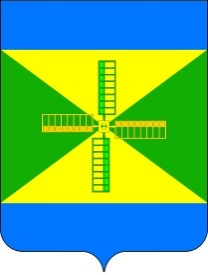 АДМИНИСТРАЦИЯ НИКОЛЕНСКОГО СЕЛЬСКОГО ПОСЕЛЕНИЯ ГУЛЬКЕВИЧСКОГО РАЙОНАПОСТАНОВЛЕНИЕАДМИНИСТРАЦИЯ НИКОЛЕНСКОГО СЕЛЬСКОГО ПОСЕЛЕНИЯ ГУЛЬКЕВИЧСКОГО РАЙОНАПОСТАНОВЛЕНИЕАДМИНИСТРАЦИЯ НИКОЛЕНСКОГО СЕЛЬСКОГО ПОСЕЛЕНИЯ ГУЛЬКЕВИЧСКОГО РАЙОНАПОСТАНОВЛЕНИЕАДМИНИСТРАЦИЯ НИКОЛЕНСКОГО СЕЛЬСКОГО ПОСЕЛЕНИЯ ГУЛЬКЕВИЧСКОГО РАЙОНАПОСТАНОВЛЕНИЕАДМИНИСТРАЦИЯ НИКОЛЕНСКОГО СЕЛЬСКОГО ПОСЕЛЕНИЯ ГУЛЬКЕВИЧСКОГО РАЙОНАПОСТАНОВЛЕНИЕАДМИНИСТРАЦИЯ НИКОЛЕНСКОГО СЕЛЬСКОГО ПОСЕЛЕНИЯ ГУЛЬКЕВИЧСКОГО РАЙОНАПОСТАНОВЛЕНИЕот22.09.2022№55с. Николенское с. Николенское с. Николенское с. Николенское с. Николенское с. Николенское Об утверждении реестра муниципальных услуг Николенского сельского поселения Гулькевичского районаОб утверждении реестра муниципальных услуг Николенского сельского поселения Гулькевичского районаОб утверждении реестра муниципальных услуг Николенского сельского поселения Гулькевичского районаОб утверждении реестра муниципальных услуг Николенского сельского поселения Гулькевичского районаОб утверждении реестра муниципальных услуг Николенского сельского поселения Гулькевичского районаОб утверждении реестра муниципальных услуг Николенского сельского поселения Гулькевичского района